Załącznik nr 4do zarządzenia nr 82 Rektora Uniwersytetu Warszawskiegoz dnia 1 sierpnia 2019 r. w sprawie umów cywilnoprawnychWzór umowy zlecenia, której przedmiotem jest prowadzenie zajęć dydaktycznych, zawieranej z osobą fizyczną, osobą prawną lub jednostką organizacyjną nieposiadającą osobowości prawnej, prowadzącą działalność gospodarczą………………………………..(pieczęć jednostki zlecającej)Finansowanie ze środkówUMOWA ZLECENIAnr …………………………………………..(nr kolejny umowy/kod jednostki organizacyjnej UW/rok)zawarta w dniu ............................... w Warszawie pomiędzy:Uniwersytetem Warszawskim z siedzibą w Warszawie, przy ul. Krakowskie Przedmieście 26/28, 00-927 Warszawa, NIP 525-001-12-66, REGON 000001258, reprezentowanym przez dr hab. Józefa Pawłowskiego - PRODZIEKANA WYDZIAŁU ORIENTALISTYCZNEGO, działającego na podstawie pełnomocnictwa Rektora Uniwersytetu Warszawskiego BP-015-0-158/2019 z dnia 20 maja 2019, zwanym dalej „Dającym Zlecenie”(wypełnić właściwe i skreślić niepotrzebne)…………………………………..……………………..zam.…………………………(imię i nazwisko)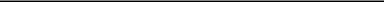 Dane dot. kontrahenta, który jest osobą fizyczną prowadzącą działalność gospodarczą..………………………………………………………………NIP…………………………REGON………………………., i………………………….............zam. ………………..(imię i nazwisko)…………………………......NIP………………………..REGON…………………..…..,prowadzącymi	działalność	gospodarczą	w	ramach	spółki	cywilnej	podnazwą………………………………………………...,w………………….,NIP…………,REGON…………..,2reprezentowanymi przez:…………………..……,(imię i nazwisko)Wydruki z Centralnej Ewidencji i Informacji o Działalności Gospodarczej, dotyczące wspólników spółki cywilnej stanowią załączniki do niniejszej umowy......................................................................................... z siedzibą w ……...................................................................................................................................................................... ,wpisaną przez Sąd Rejonowy …………………………………………………………… dorejestru przedsiębiorców Krajowego Rejestru Sądowego pod nr………………………,NIP ………………………… ,reprezentowaną przez ………………………………….. - ……………………………… ,(imię i nazwisko)	(funkcja)na podstawie odpisu ze wspomnianego KRS/ odpisu z KRS i pełnomocnictwa, stanowiącego/ych załącznik do niniejszej umowy3,zwanym dalej „Przyjmującym Zlecenie”zwanymi dalej odrębnie „Stroną”, a łącznie „Stronami”, o następującej treści:§ 1Dający Zlecenie  zleca, a Przyjmujący Zlecenie zobowiązuje się przeprowadzić następującezajęcia	dydaktyczne	na	kierunku:	……………………..,	specjalność:…………………………………., rodzaj studiów: studia stacjonarne/studia niestacjonarne/inne(jakie)4 ………………………… z przedmiotów:Razem:- zwane dalej ,,Zleceniem”.Dane dot. kontrahentów, którzy prowadzą działalność gospodarczą w ramach spółki cywilnej.Dane dot. kontrahenta, który jest osobą prawną lub jednostką organizacyjną posiadającą zdolność prawną.4 Właściwe zaznaczyć§ 2Zlecenie będzie wykonywane w terminie od ………….……..… do  …….…………..…(niepotrzebne skreślić):	(dzień, miesiąc, rok)	(dzień, miesiąc, rok)w siedzibie Dającego Zlecenie;w miejscu prowadzenia działalności przez Dającego Zlecenie;u Przyjmującego Zlecenie;w innym miejscu (wymienić): ………………………………………………………….- zgodnie z harmonogramem ustalonym przez Dającego Zlecenie.Przyjmujący Zlecenie zobowiązuje się do wykonywania Zlecenia z należytą starannością.§ 3Za wykonane Zlecenie Strony ustalają na rzecz Przyjmującego Zlecenie wynagrodzeniemaksymalne brutto w wysokości:……………zł (słownie: ...........................
...................................................……………………………….... złotych).Kwota maksymalnego wynagrodzenia brutto wynika z iloczynu stawki godzinowej i liczby godzin, o których mowa w §1.Stawka godzinowa objęta niniejszą umową obejmuje przeprowadzenie zajęć, czynności przygotowawcze i końcowe związane z realizacją umowy, w tym także przeprowadzenie egzaminu.W przypadku umów zawartych na czas dłuższy niż 1 miesiąc, wypłaty wynagrodzenia dokonuje się co najmniej raz w miesiącu.Zapłata wynagrodzenia nastąpi do 25 dnia każdego miesiąca za miesiąc poprzedni obowiązywania umowy, na podstawie rachunku lub faktury wystawionego/wystawionej przez Przyjmującego Zlecenie i dostarczonego/dostarczonej Dającemu Zlecenie do 3 dnia każdego miesiąca.Rachunek lub faktura, o których mowa w ust. 5, w szczególności zawiera wskazaną przez Przyjmującego Zlecenie faktyczną liczbę godzin wykonania Zlecenia w danym miesiącu, potwierdzoną przez osobę, o której mowa w § 4 ust. 1.W przypadku opóźnienia w przekazywaniu informacji o liczbie godzin wykonaniaZlecenia Dający Zlecenie wstrzyma się z wypłatą wynagrodzenia do czasu otrzymania tej informacji.8.	W przypadku niedostarczenia przez Przyjmującego Zlecenie rachunku lub faktury w terminie, o którym mowa w ust 5, konsekwencje późniejszej wypłaty obciążają wyłącznie Przyjmującego Zlecenie.Wynagrodzenie przekazane będzie przelewem na konto bankowe Przyjmującego Zlecenie wskazane w rachunku lub fakturze.Przyjmujący Zlecenie nie może bez pisemnej zgody Dającego Zlecenie przenieść na osoby trzecie wierzytelności wynikających z umowy ani dokonać potrącenia wierzytelności własnej z wierzytelnością Dającego Zlecenie.Oprócz wynagrodzenia, określonego w ust.1, Dający Zlecenie zobowiązuje  się/ NIEzobowiązuje się (niepotrzebne skreślić) pokryć związane bezpośrednio ze Zleceniem i zatwierdzone przez Dającego Zlecenie (niepotrzebne skreślić):koszty podróży;udokumentowane koszty zakwaterowania;ryczałtowe koszty zakwaterowania;diety pobytowe;koszty wiz- w wysokości nieprzekraczającej stawek wynikających z przepisów regulujących zasady rozliczania, wysokość oraz warunki ustalania należności przysługujących pracownikowi zatrudnionemu w państwowej lub samorządowej jednostce sfery budżetowej z tytułu podróży służbowej. Pokrycie powyższych kosztów przez Dającego Zlecenie może nastąpić wyłącznie po wypełnieniu wszystkich obowiązujących u Dającego Zlecenie formularzy i przedłożeniu dokumentów potwierdzających poniesienie wydatków.Przyjmujący Zlecenie ponosi koszty wykonania Zlecenia. W przypadku wykonywania zleconych czynności w siedzibie Dającego Zlecenie koszty związane z wykonaniem zlecenia ponosi Dający Zlecenie.W przypadku rozwiązania umowy lub jej wypowiedzenia przed upływem terminu określonego w § 2 ust. 1 z powodu okoliczności niezawinionych przez Przyjmującego Zlecenie, Przyjmującemu Zlecenie przysługuje wynagrodzenie za godziny Zlecenia faktycznie świadczone i odebrane bez zastrzeżeń przez Dającego Zlecenie.§ 4Do przyjęcia wykonanego Zlecenia Dający Zlecenie upoważnia …...……………………(imię i nazwisko, stanowisko)Odbiór Zlecenia bez zastrzeżeń uważa się za dokonany z chwilą potwierdzenia wykonania Zlecenia przez osobę wskazaną w ust. 1 na rachunku lub fakturze wystawionym/ wystawionej przez Przyjmującego Zlecenie.§ 5W przypadku nienależytego wykonywania Zlecenia, Przyjmujący Zlecenie zapłaci Dającemu Zlecenie karę umowną w wysokości 10% wynagrodzenia brutto, określonego w § 3 ust. 1, za każdy przypadek nienależytego wykonania umowy.Dający Zlecenie może dochodzić od Przyjmującego Zlecenie zapłaty odszkodowania przewyższającego zastrzeżoną karę umowną na zasadach ogólnych.Przyjmujący Zlecenie wyraża zgodę na potrącenie kar umownych, z należnego mu wynagrodzenia, bez osobnego wezwania do zapłaty.W przypadku niewykonywania Zlecenia przez Przyjmującego Zlecenie, Dającemu Zlecenie przysługuje prawo wypowiedzenia umowy ze skutkiem natychmiastowym. W takim przypadku Przyjmujący Zlecenie zapłaci Dającemu Zlecenie karę umowną w wysokości 10 % wynagrodzenia brutto, określonego w § 3 ust. 1, przy czym stosuje się postanowienia ust. 2 i 3.§ 65Przetwarzanie danych osobowych Przyjmującego Zlecenie, określonych w umowie, odbywa się na zasadach określonych w Rozporządzeniu Parlamentu Europejskiego i Rady (UE) 2016/679 z dnia 27 kwietnia 2016 r. w sprawie ochrony osób fizycznych w związku z przetwarzaniem danych osobowych i w sprawie swobodnego przepływu takich danych oraz uchylenia dyrektywy 95/46/WE (ogólne rozporządzenie o ochronie danych).Informacja dotycząca przetwarzania danych osobowych znajduje się na stronie internetowej www.odo.uw.edu.pl/obowiazek-informacyjny/.Przyjmujący Zlecenie niniejszym potwierdza, iż zapoznał się z informacją dotyczącą przetwarzania jego danych osobowych.Jeśli Przyjmującym Zlecenie nie jest osoba fizyczna skreślić§7Umowa może być wypowiedziana przez każdą ze stron za 14 – dniowym/tygodniowym(niepotrzebne skreślić) wypowiedzeniem albo rozwiązana w drodze porozumienia stron.§8Odpowiedzialność wobec osób trzecich za wykonanie czynności wynikających z niniejszej umowy ponosi Przyjmujący Zlecenie.§ 9Wszelkie zmiany umowy, jak również jej rozwiązanie i wypowiedzenie wymagają zachowania formy pisemnej pod rygorem nieważności.§ 10W sprawach nieuregulowanych umową stosuje się przepisy ustawy z dnia 23 kwietnia 1964 r.- Kodeks cywilny.§ 11Wszelkie spory w związku z umową Strony zobowiązują się w pierwszej kolejności rozwiązywać polubownie. W przypadku, gdy okaże się to niemożliwe, spory te zostaną poddane rozstrzygnięciu przez sąd powszechny właściwy dla siedziby Dającego Zlecenie.§ 12Umowę zawarto w trybie art. ………..…. ustawy z dnia 29 stycznia 2004 r. - Prawo zamówieńpublicznych.§ 13Umowę sporządzono w trzech jednobrzmiących egzemplarzach, w tym dwa dla Dającego Zlecenie i jeden dla Przyjmującego Zlecenie._______________	__________________Dający Zlecenie	Przyjmujący Zlecenie_________________________________________Kwestor/Zastępca Kwestora/Pełnomocnik Kwestora(Element PSP(Numer zlecenia w SAP)........................................................................................., zam. ………..............................(imię i nazwisko).............................................................................................................................................. ,NIP   …………………………,   REGON…………………………..,   prowadzącymdziałalność gospodarczą pod firmą…………………………………...1Wydruk z Centralnej Ewidencji i  Informacji  o Działalności Gospodarczej stanowizałącznik do niniejszej umowy,Lp.Nazwa przedmiotuStawka brutto za godzinę zajęć  Liczba godzin1.2.